Thời khóa biểu - Mẫu 1Thời khóa biểu - Mẫu 2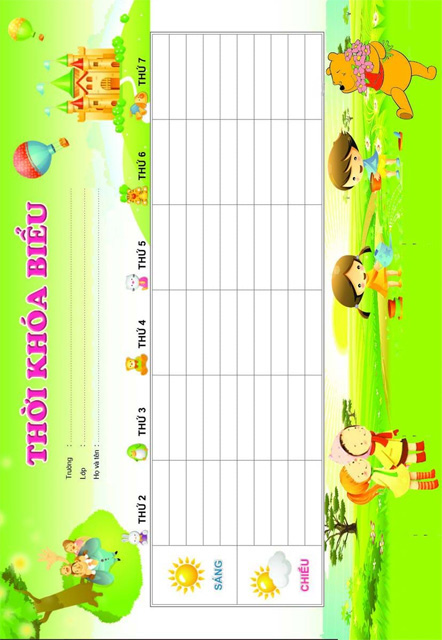 Thời khóa biểu - Mẫu 3Thời khóa biểu - Mẫu 4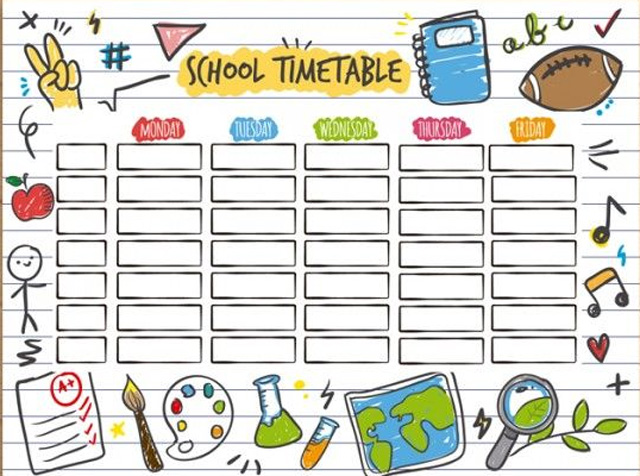 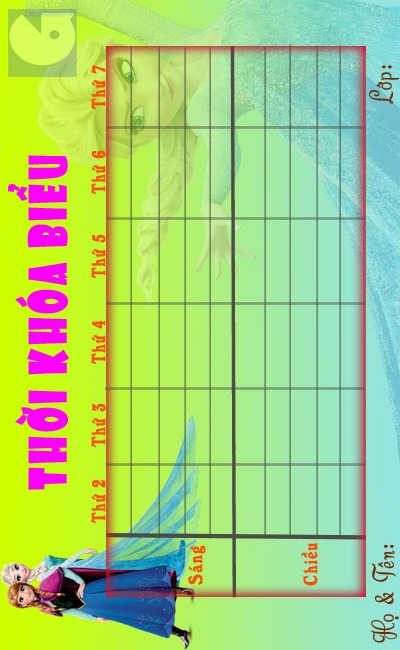 Thời khóa biểu - Mẫu 5ThứBuổiTiếtLớpLớpLớpLớpLớpLớpLớp2Sáng12Sáng22Sáng32Sáng42Sáng52Chiều12Chiều22Chiều32Chiều42Chiều53Sáng13Sáng23Sáng33Sáng43Sáng53Chiều13Chiều23Chiều33Chiều43Chiều54Sáng14Sáng24Sáng34Sáng44Sáng54Chiều14Chiều24Chiều34Chiều44Chiều55Sáng15Sáng25Sáng35Sáng45Sáng55Chiều15Chiều25Chiều35Chiều45Chiều56Sáng16Sáng26Sáng36Sáng46Sáng56Chiều16Chiều26Chiều36Chiều46Chiều57Sáng17Sáng27Sáng37Sáng47Sáng57Chiều17Chiều27Chiều37Chiều47Chiều5Thứ 2Thứ 3Thứ 4Thứ 5Thứ 6 Thứ 7Sáng Sáng Sáng Sáng Sáng ChiềuChiềuChiềuChiềuChiều